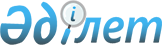 Солтүстік Қазақстан облысы Жамбыл ауданы мәслихатының кейбір шешімдерінің күші жойылды деп тану туралыСолтүстік Қазақстан облысы Жамбыл ауданы мәслихатының 2022 жылғы 18 ақпандағы № 12/2 шешімі. Қазақстан Республикасының Әділет министрлігінде 2022 жылғы 28 ақпанда № 26960 болып тіркелді
      Қазақстан Республикасы "Құқықтық актілер туралы" Заңының 27-бабына сәйкес Солтүстік Қазақстан облысы Жамбыл ауданының мәслихаты ШЕШТІ:
      1. Осы шешімнің қосымшасына сәйкес Солтүстік Қазақстан облысы Жамбыл ауданы мәслихатының кейбір шешімдерінің күші жойылды деп танылсын.
      2. Осы шешім оның алғашқы ресми жарияланған күнінен кейін күнтізбелік он күн өткен соң қолданысқа енгізіледі. Солтүстік Қазақстан облысы Жамбыл ауданы мәслихатының күші жойылған кейбір шешімдерінің тізбесі
      1. Жамбыл ауданы мәслихатының 2014 жылғы 28 ақпандағы № 25/2 "Солтүстік Қазақстан облысы Жамбыл ауданының Архангелка ауылдық округінде бөлек жергілікті қоғамдастық жиындарын өткізудің қағидасын және жергілікті қоғамдастық жиындарына қатысатын ауыл тұрғындары өкілдерінің сандық құрамын бекіту туралы" шешімі (Нормативтік құқықтық актілерді мемлекеттік тіркеу тізілімінде № 2645 болып тіркелген).
      2. Жамбыл ауданы мәслихатының 2014 жылғы 28 ақпандағы № 25/3 "Солтүстік Қазақстан облысы Жамбыл ауданының Благовещенка ауылдық округінде бөлек жергілікті қоғамдастық жиындарын өткізудің қағидасын және жергілікті қоғамдастық жиындарына қатысатын ауыл тұрғындары өкілдерінің сандық құрамын бекіту туралы" шешімі (Нормативтік құқықтық актілерді мемлекеттік тіркеу тізілімінде № 2642 болып тіркелген).
      3. Жамбыл ауданы мәслихатының 2018 жылғы 5 маусымдағы № 23/2 "Солтүстік Қазақстан облысы Жамбыл ауданының Благовещенка ауылдық округінде бөлек жергілікті қоғамдастық жиындарын өткізудің қағидасын және жергілікті қоғамдастық жиындарына қатысатын ауыл тұрғындары өкілдерінің сандық құрамын бекіту туралы" Солтүстік Қазақстан облысы Жамбыл ауданы мәслихатының 2014 жылғы 28 ақпандағы № 25/3 шешіміне өзгеріс енгізу туралы" шешімі (Нормативтік құқықтық актілерді мемлекеттік тіркеу тізілімінде № 4771 болып тіркелген).
      4. Жамбыл ауданы мәслихатының 2014 жылғы 28 ақпандағы № 25/4 "Солтүстік Қазақстан облысы Жамбыл ауданының Жамбыл ауылдық округінде бөлек жергілікті қоғамдастық жиындарын өткізудің қағидасын және жергілікті қоғамдастық жиындарына қатысатын ауыл тұрғындары өкілдерінің сандық құрамын бекіту туралы" шешімі (Нормативтік құқықтық актілерді мемлекеттік тіркеу тізілімінде № 2639 болып тіркелген).
      5. Жамбыл ауданы мәслихатының 2014 жылғы 28 ақпандағы № 25/5 "Солтүстік Қазақстан облысы Жамбыл ауданының Казанка ауылдық округінде бөлек жергілікті қоғамдастық жиындарын өткізудің қағидасын және жергілікті қоғамдастық жиындарына қатысатын ауыл тұрғындары өкілдерінің сандық құрамын бекіту туралы" шешімі (Нормативтік құқықтық актілерді мемлекеттік тіркеу тізілімінде № 2640 болып тіркелген).
      6. Жамбыл ауданы мәслихатының 2014 жылғы 28 ақпандағы № 25/6 "Солтүстік Қазақстан облысы Жамбыл ауданының Қайранкөл ауылдық округінде бөлек жергілікті қоғамдастық жиындарын өткізудің қағидасын және жергілікті қоғамдастық жиындарына қатысатын ауыл тұрғындары өкілдерінің сандық құрамын бекіту туралы" шешімі (Нормативтік құқықтық актілерді мемлекеттік тіркеу тізілімінде № 2641 болып тіркелген).
      7. Жамбыл ауданы мәслихатының 2018 жылғы 5 маусымдағы № 23/3 "Солтүстік Қазақстан облысы Жамбыл ауданының Қайранкөл ауылдық округінде бөлек жергілікті қоғамдастық жиындарын өткізудің қағидасын және жергілікті қоғамдастық жиындарына қатысатын ауыл тұрғындары өкілдерінің сандық құрамын бекіту туралы" Солтүстік Қазақстан облысы Жамбыл ауданы мәслихатының 2014 жылғы 28 ақпандағы № 25/6 шешіміне өзгеріс енгізу туралы" шешімі (Нормативтік құқықтық актілерді мемлекеттік тіркеу тізілімінде № 4773 болып тіркелген).
      8. Жамбыл ауданы мәслихатының 2014 жылғы 28 ақпандағы № 25/7 "Солтүстік Қазақстан облысы Жамбыл ауданының Кладбинка ауылдық округінде бөлек жергілікті қоғамдастық жиындарын өткізудің қағидасын және жергілікті қоғамдастық жиындарына қатысатын ауыл тұрғындары өкілдерінің сандық құрамын бекіту туралы" шешімі (Нормативтік құқықтық актілерді мемлекеттік тіркеу тізілімінде № 2638 болып тіркелген).
      9. Жамбыл ауданы мәслихатының 2014 жылғы 28 ақпандағы № 25/8 "Солтүстік Қазақстан облысы Жамбыл ауданының Майбалық ауылдық округінде бөлек жергілікті қоғамдастық жиындарын өткізудің қағидасын және жергілікті қоғамдастық жиындарына қатысатын ауыл тұрғындары өкілдерінің сандық құрамын бекіту туралы" шешімі (Нормативтік құқықтық актілерді мемлекеттік тіркеу тізілімінде № 2644 болып тіркелген).
      10. Жамбыл ауданы мәслихатының 2014 жылғы 28 ақпандағы № 25/9 "Солтүстік Қазақстан облысы Жамбыл ауданының Мирный ауылдық округінде бөлек жергілікті қоғамдастық жиындарын өткізудің қағидасын және жергілікті қоғамдастық жиындарына қатысатын ауыл тұрғындары өкілдерінің сандық құрамын бекіту туралы" шешімі (Нормативтік құқықтық актілерді мемлекеттік тіркеу тізілімінде № 2643 болып тіркелген).
      11. Жамбыл ауданы мәслихатының 2014 жылғы 28 ақпандағы № 25/10 "Солтүстік Қазақстан облысы Жамбыл ауданының Озерный ауылдық округінде бөлек жергілікті қоғамдастық жиындарын өткізудің қағидасын және жергілікті қоғамдастық жиындарына қатысатын ауыл тұрғындары өкілдерінің сандық құрамын бекіту туралы" шешімі  (Нормативтік құқықтық актілерді мемлекеттік тіркеу тізілімінде № 2648 болып тіркелген).
      12. Жамбыл ауданы мәслихатының 2014 жылғы 28 ақпандағы № 25/11 "Солтүстік Қазақстан облысы Жамбыл ауданының Первомай ауылдық округінде бөлек жергілікті қоғамдастық жиындарын өткізудің қағидасын және жергілікті қоғамдастық жиындарына қатысатын ауыл тұрғындары өкілдерінің сандық құрамын бекіту туралы" шешімі (Нормативтік құқықтық актілерді мемлекеттік тіркеу тізілімінде № 2649 болып тіркелген).
      13. Жамбыл ауданы мәслихатының 2014 жылғы 28 ақпандағы № 25/12 "Солтүстік Қазақстан облысы Жамбыл ауданының Пресновка ауылдық округінде бөлек жергілікті қоғамдастық жиындарын өткізудің қағидасын және жергілікті қоғамдастық жиындарына қатысатын ауыл тұрғындары өкілдерінің сандық құрамын бекіту туралы" шешімі (Нормативтік құқықтық актілерді мемлекеттік тіркеу тізілімінде № 2646 болып тіркелген).
      14. Жамбыл ауданы мәслихатының 2014 жылғы 28 ақпандағы № 25/13 "Солтүстік Қазақстан облысы Жамбыл ауданының Пресноредут ауылдық округінде бөлек жергілікті қоғамдастық жиындарын өткізудің қағидасын және жергілікті қоғамдастық жиындарына қатысатын ауыл тұрғындары өкілдерінің сандық құрамын бекіту туралы" шешімі (Нормативтік құқықтық актілерді мемлекеттік тіркеу тізілімінде № 2647 болып тіркелген).
      15. Жамбыл ауданы мәслихатының 2014 жылғы 28 ақпандағы № 25/14 "Солтүстік Қазақстан облысы Жамбыл ауданының Троицкий ауылдық округінде бөлек жергілікті қоғамдастық жиындарын өткізудің қағидасын және жергілікті қоғамдастық жиындарына қатысатын ауыл тұрғындары өкілдерінің сандық құрамын бекіту туралы" шешімі (Нормативтік құқықтық актілерді мемлекеттік тіркеу тізілімінде № 2650 болып тіркелген).
      16. Жамбыл ауданы мәслихатының 2018 жылғы 5 маусымдағы № 23/4 "Солтүстік Қазақстан облысы Жамбыл ауданының Троицкий ауылдық округінде бөлек жергілікті қоғамдастық жиындарын өткізудің қағидасын және жергілікті қоғамдастық жиындарына қатысатын ауыл тұрғындары өкілдерінің сандық құрамын бекіту туралы" Солтүстік Қазақстан облысы Жамбыл ауданы мәслихатының 2014 жылғы 28 ақпандағы № 25/14 шешіміне өзгеріс енгізу туралы" шешімі (Нормативтік құқықтық актілерді мемлекеттік тіркеу тізілімінде № 4772 болып тіркелген).
					© 2012. Қазақстан Республикасы Әділет министрлігінің «Қазақстан Республикасының Заңнама және құқықтық ақпарат институты» ШЖҚ РМК
				
      Жамбыл ауданы мәслихатының хатшысы 

Л. Топорова
Солтүстік Қазақстан облысыЖамбыл ауданы мәслихатының2022 жылғы 18 ақпандағы№ 12/2 шешімінеқосымша